International Situations Project TranslationSubjective Happiness ScaleTranslation provided by:Tatsuya Sato, Ritsumeikan University, KyotoShizuka Kawamoto, Ritsumeikan University, KyotoAsuka Komiya, Hiroshima University, HiroshimaReference for the Subjective Happiness Scale:Lyubomirsky, S., & Lepper, H. S. (1999). A measure of subjective happiness: Preliminary reliability and construct validation. Social Indicators Research, 46, 137-155.The International Situations Project is supported by the National Science Foundation under Grant No. BCS-1528131. Any opinions, findings, and conclusions or recommendations expressed in this material are those of the individual researchers and do not necessarily reflect the views of the National Science Foundation.International Situations ProjectUniversity of California, RiversideDavid Funder, Principal InvestigatorResearchers:  Gwendolyn Gardiner, Erica Baranski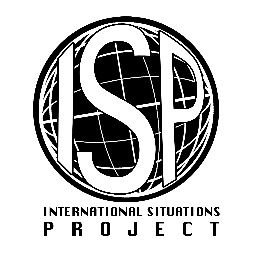 Original EnglishTranslation (Japanese)For each of the following questions, please indicate the point on the 7-point scale that best describes you:以下の質問のそれぞれについて、あなたを最もよく表しているものについて7件法でお答えください。In general, I consider myself一般的に、あなたは自分をどの程度幸せな人間だと思いますか？Not a very happy person非常に不幸せな人間であるA very happy personとても幸せな人間であるCompared to most of the people around me, I consider myselfあなたの周りの人と比べて、あなたは自分をどの程度幸せだと思いますか？Less happyあまり幸せではないMore happyとても幸せであるSome people are generally very happy. They enjoy life regardless of what is going on, getting the most out of everything. 
  To what extent does this characterization describe you?「いつも非常に幸せな人たちがいる。彼らは何が起こっているかに関わらず人生を楽しんでおり、何事も最大限に充実させている。」この特徴は、どのくらいあなたを表現していますか?この特徴は、どのくらいあなたを表現していますか?Not at allまったくあてはまらないA great dealかなりあてはまるSome people are generally not very happy. Although they are not depressed, they never seem as happy as they might be. 
  To what extent does this characterization describe you?「いつもあまり幸せではない人たちがいる。落ち込んでいるわけではないが、彼らは決して実際よりも幸せそうには見えない。」Not at allまったくあてはまらないA great dealかなりあてはまる